SPH3U: Energy Consumption and Climate ChangeClimate change is one of the greatest challenges facing human beings over the next fifty years. The Earth’s climate is changing due to humans adding greenhouse gases to the atmosphere that trap heat energy from the sun. Increasing temperatures will disrupt societies around the world as weather patterns shift and sea levels rise. Shifting water and land resources will result in large scale movements of people that create tremendous political challenges and increase the likelihood of conflict. A: Canada’s Greenhouse Gas EmissionsEvery year Canada contributes as much greenhouse gas emissions to the atmosphere as the entire continent of Africa. The graph below shows Canada’s emissions by economic sector during a 24 year period. Take a moment to read over the graph.Greenhouse gas emissions by economic sector, Canada, 1990 to 2014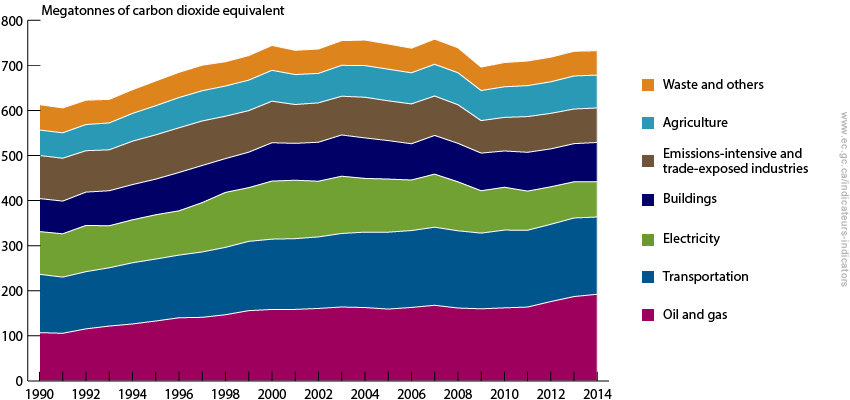 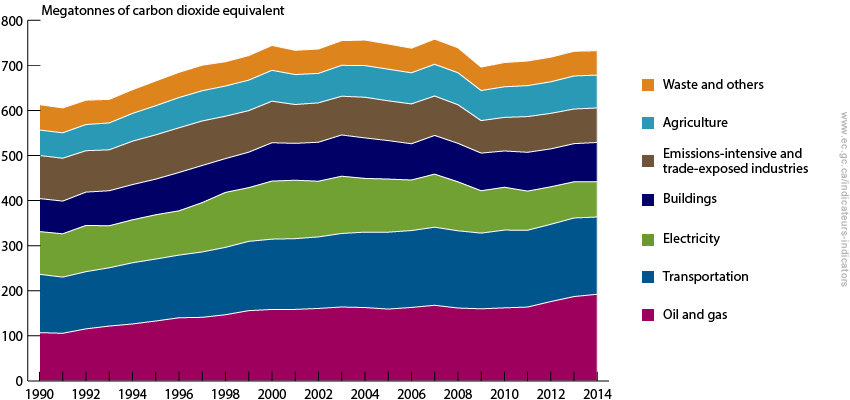 (source: https://www.ec.gc.ca/indicateurs-indicators/default.asp?lang=en&n=F60DB708-1)Interpret. This type of graph is a stacked graph. To read it, choose a trend line and measure downwards to the next trend line. That vertical distance gives the value for that year. For example, what are the emissions for the buildings sector in 1990 in units of kg? Show your work. (1 tonne = 1000 kg, 1 megatonne = 106 kg). Interpret. Which sectors of Canada’s economy are noticeably decreasing emissions and which are increasing? Which are roughly the same? Reason. Which sector’s emissions do you think York Mills students and their families make the greatest contribution to? Explain.Transportation sector greenhouse gas emissions, Canada, 1990 to 2014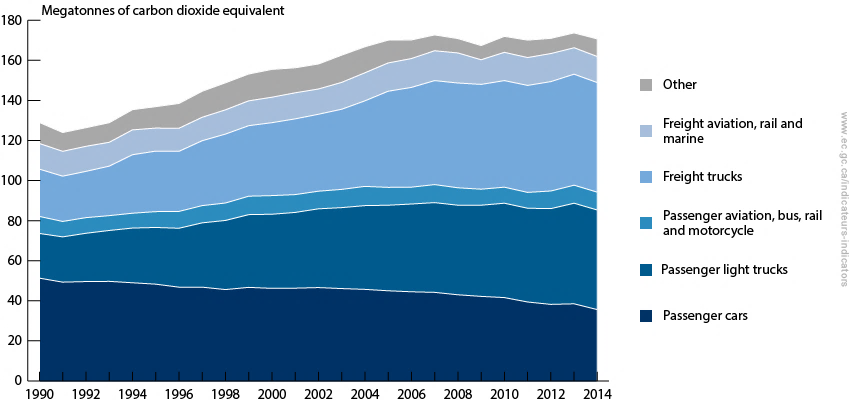 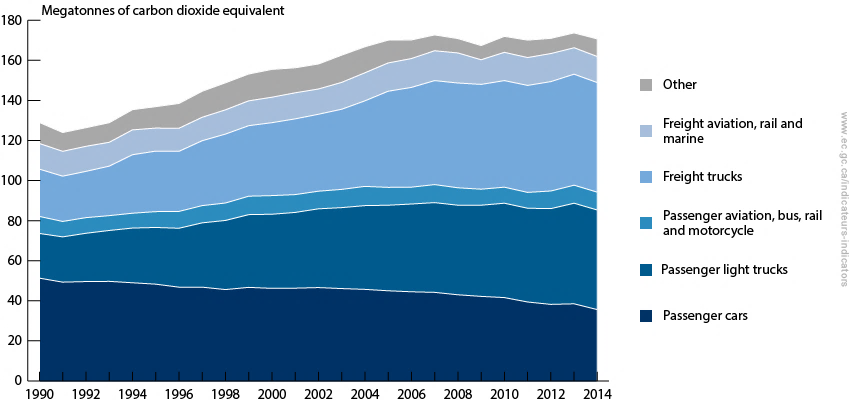 (source: https://www.ec.gc.ca/indicateurs-indicators/default.asp?lang=en&n=F60DB708-1)Interpret. The graph for the transportation sector shows the emissions breakdown by type of vehicle and purpose of use. You and your family are most directly responsible for passenger car use and emissions. Describe the trend in the data. Interpret. Does this represent the full story? It might help to know that the category of “light trucks” includes vans, pick-up trucks, and sports utility vehicles. With this in mind, how is Canada doing with emissions by passenger vehicles that people or families own?Calculate. It is also helpful to know that the population in Canada in 1990 was 27.79 million and its population in 2014 was 35.54 million people. “Per capita” means per person. Has Canada’s per capita GHG emissions for passenger transportation improved over the 24 year timespan?Reason. To help Canada meet its Paris Accord GHG emission targets, we want to focus on reducing passenger vehicle emissions. What characteristics of a car or light truck could be changed that would help to reduce that vehicle’s GHG emissions?SPH3U: The Green Vehicle ChallengeYou are a part of a team of experts whose job is to create an improved, energy efficient vehicle that will help reduce greenhouse gas emissions. To do this, your team will work through a process where you design, build, and improve your vehicle, measure its performance, and assess its environmental impact. As professionals working in a demanding industry, you will document all your work carefully.Project OutlineThe project consists of four phases. The design and test phases are completed three times as you improve your vehicle.Design Phase Document your design ideas. Build or modify your car.First Time: Build your car based on the given designs.Second Time: Study the performance criteria and your test results to devise improvements.Third Time: Visit every other team in the class to look for interesting ideas. Devise very interesting or creative changes to try out for your final design.Test PhaseChoose two laboratory tests to measure performance against criteria. Make sure all criteria are tested by the third cycle. Report the results.After First and Second Time: Return to design phaseAfter Third Time: Proceed to the environmental analysisEnvironmental Analysis Conduct laboratory tests to measure energy efficiency, vehicle performance, fuel costs, and greenhouse gas emissionsMaterialsUse the materials provided in class or other materials that can be found in the classroom. At the end, disassemble your car and neatly return any re-useable materials.Performance CriteriaGoal: Satisfy as many performance criteria as possible. As you repeat the design phase, improve your vehicle and help it meet more criteria. It is not expected that your vehicle will meet all the criteria.Final ReportYour team should submit one final report that includes:1 title page3 design pages3 test pages1 environmental analysis1 green vehicle evaluation page with student evaluations recorded Your report should be submitted in a neat and professional manner.Team WorkGroup Roles: Take turns performing each role. Writer: Each page of the report should be written by only one person (the other group members will provide ideas). The report pages must be written in pencil. When finished, the writer will sign off on the page.Checker: Use the rubrics to check the page. Use a different coloured pen and check mark the high-quality work and write in any improvements or corrections. Sign the page, certifying that it is high-quality, reliable work. Evaluator: Use the rubrics to provide a numerical evaluation of the quality of the work at the bottom of the page.Share the workEach person should do roughly the same amount of work overall on the various pages of the report. Take turns completing the different parts of the report. Each person should complete one design page and one test page. Advice for the Checker: When you sign off on the work, you are in effect saying, “if there is a serious problem with this work, I would accept the consequences for my team”. In the working world, the consequences can range from a stern “talking-to”, to being fired, or even being criminally prosecuted.  Faulty or poor-quality work often affects the lives of other people in ways that range from a minor inconvenience, to physical injury or death. The success of your future work career depends on the quality of each and every task you perform, especially the most recent one.Project EvaluationThe final report for your project will be evaluated based on two criteria: 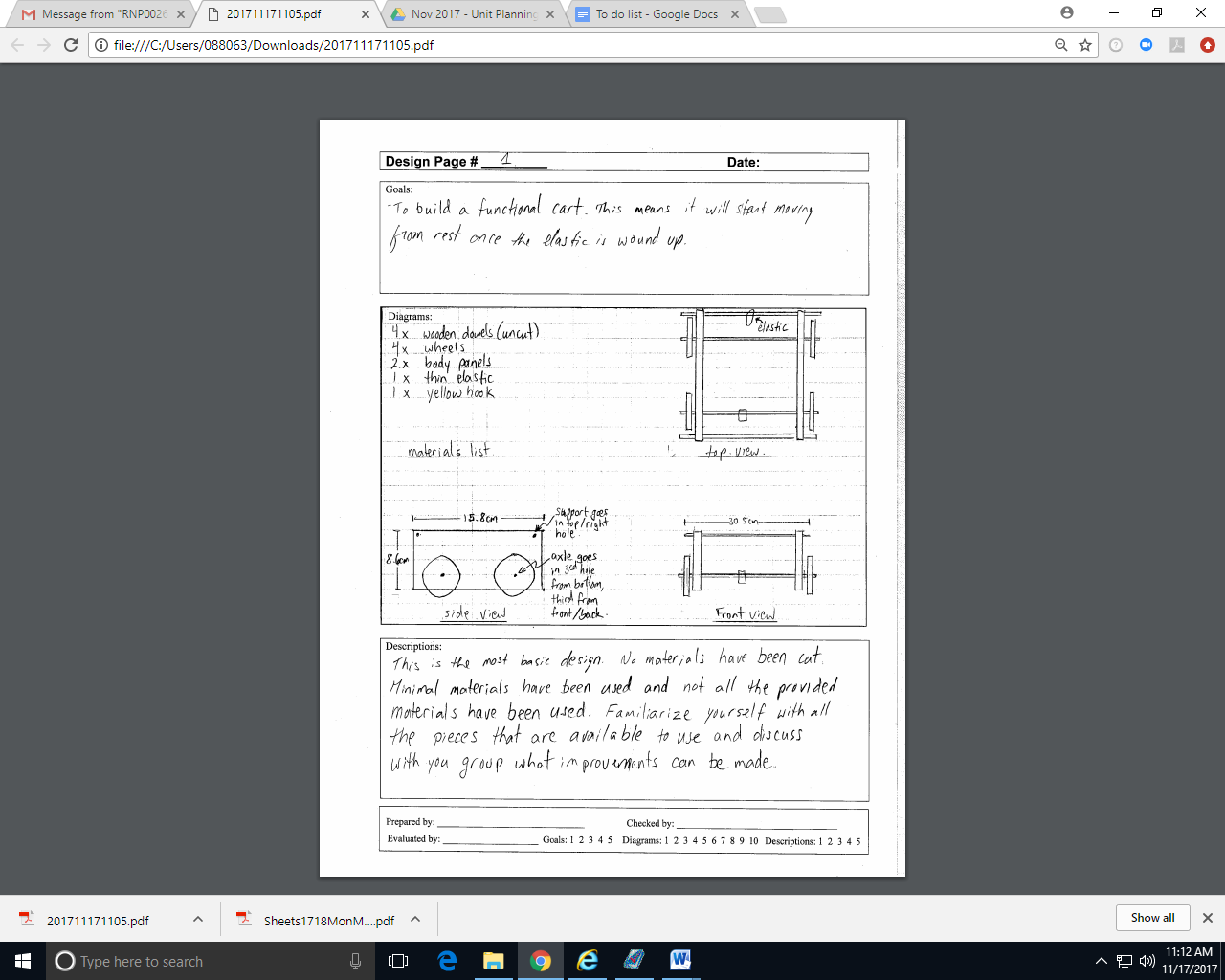 Test Page # ______							Date:Weight:Test 1: Distance / Top Speed / Rolling Friction / Path Deviation (circle one)Procedure:Data, Calculations, and Results:Test 2: Distance / Top Speed / Rolling Friction / Path Deviation (circle one)Procedure:Data, Calculations, and Results:Design Page # _________						Date:Goals: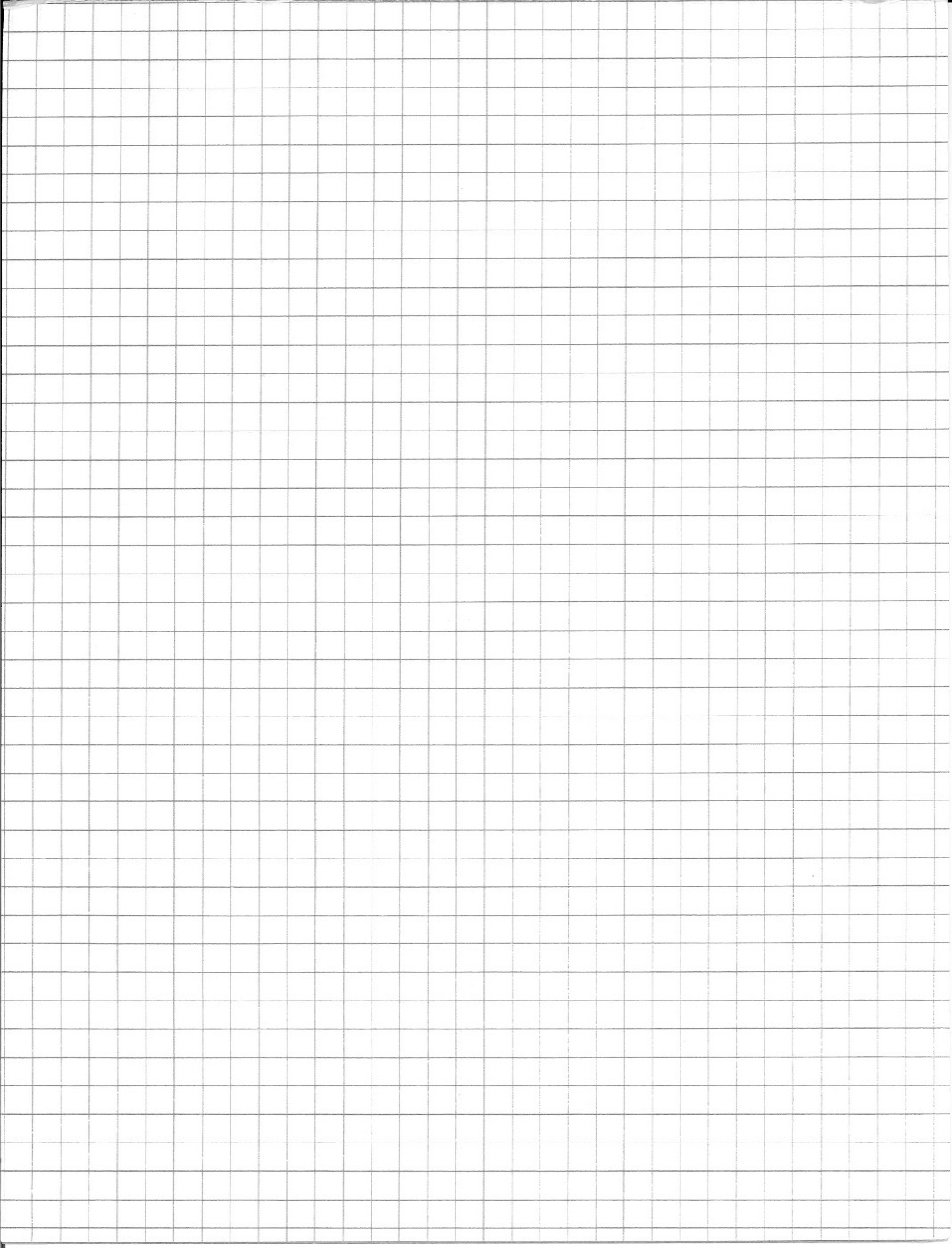 Descriptions:Design Page # _________						Date:Goals:Descriptions:Test Page # ______							Date:Weight:Test 1: Distance / Top Speed / Rolling Friction / Path Deviation (circle one)Procedure:Data, Calculations, and Results:Test 2: Distance / Top Speed / Rolling Friction / Path Deviation (circle one)Procedure:Data, Calculations, and Results:Test Page # ______							Date:Weight:Test 1: Distance / Top Speed / Rolling Friction / Path Deviation (circle one)Procedure:Data, Calculations, and Results:Test 2: Distance / Top Speed / Rolling Friction / Path Deviation (circle one)Procedure:Data, Calculations, and Results:Design Page RubricThe design pages should have enough detail that another team could take your car, follow your design page, easily build the car or make the appropriate changes, and understand why the changes are being made. The Test Page RubricYour test procedures should be clear and precise such that another group could take your vehicle, follow your procedures, and get very similar results within your measurement uncertainty. The Environmental Analysis RubricThe purpose of the analysis is to determine the energy efficiency of your vehicle and provide a reliable projection for the GHG emissions due to the production of your vehicle and its operation over its lifetime.  Environmental Analysis ProceduresLifetime Vehicle Use AnalysisMaterial and Production AnalysisThe manufacture of your vehicle will require materials and energy, which contributes to greenhouse gas emissions. Environmental Analysis						Date:Energy Input, Output, and EfficiencySpeed and Distance Performance RatingsVehicle Lifetime Fuel Use and CostsGHG Gas Emissions from ManufacturingTotal GHG emission from manufacturing: _______________Vehicle Lifetime GHG EmissionsEnergy Measurement InstructionsThe procedures for the environmental analysis are carefully regulated to ensure each design group performs the tests in the same way. Failure to follow the procedures can lead to invalid results that will affect the success of your vehicle and can even lead to lawsuits – just ask Volkswagen!Remove your elastic from your vehicle and use the energy measurement equipment. If your vehicle uses multiple elastics, try to use the combination of elastics during the analysis the same way they are used in the vehicle. The equipment will measure the position of your hand and the force in the elastic. It uses these measurements to calculate energy.Use the equipment to stretch the elastic from its relaxed length to its stretched length. Energy is being stored in the elastic. Allow the elastic to slowly return to its relaxed length. Energy is transferred out of the elastic. The computer creates a graph showing the energy changes. The lowest line represents the amount of energy used to stretch the elastic. When you slowly relax the elastic, a second higher line is created. The vertical difference between the lines at any amount of stretch gives the amount of thermal energy lost. 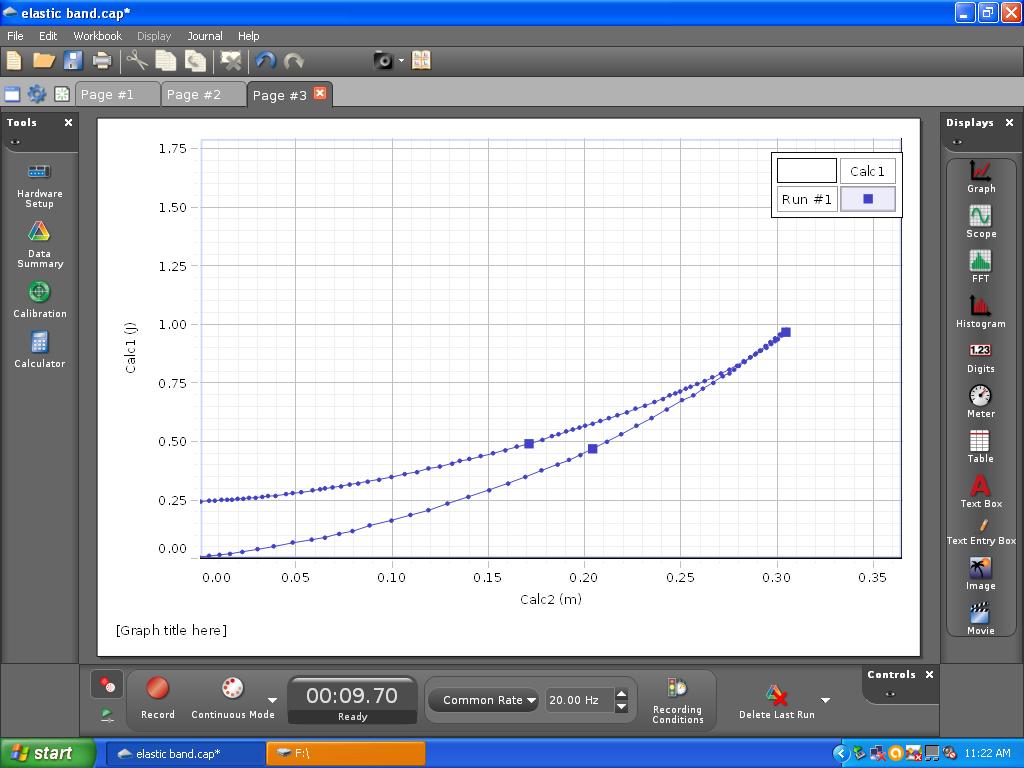 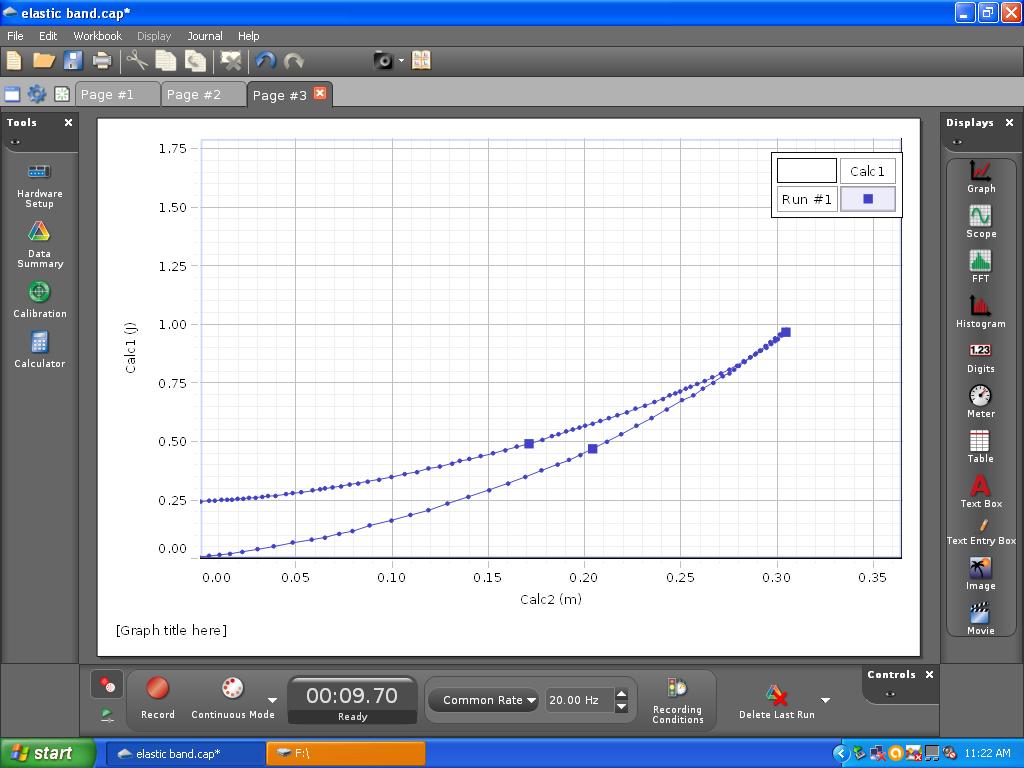 Use the data from the graph to determine the total energy input to stretch the elastic (the energy input, E1) and the total thermal energy after the elastic is completely relaxed (the energy loss, Eth). Green Vehicle Project Evaluation	Names: Total Mark: __________ / 20Design Pages FeedbackThe Test Pages FeedbackThe Environmental Analysis FeedbackEmpty weightTest 1: Maximum Distance Test 2: Top SpeedTest 3: Rolling Friction (detach the elastic)Test 4: Path DeviationLess than 250 g At least 6 m in one attemptAt least 1.5 m/s at one timeLess than 0.03 NLess than 15 cm after 1 mCriteriaInadequate: PoorAdequate: OKExcellent: Wow!Agreement: Teacher evaluations matches student evaluations0 – 5: many student evaluations are very different from the teacher’s6 – 8: many student evaluations are pretty close to the teacher’s9-10: most  student evaluations agree with the teacher’sQuality: Physics ideas and techniques are used and communicated clearly. A professional product.0 – 5: Messy, missing or confusing work. Physics ideas are poorly understood or applied.6 – 8: Clear, well-organized work. Physics ideas are used and applied appropriately. Some minor mistakes in understanding or communication are present.9 – 10: Work is very clear, easy to follow and understand. Physics ideas are used appropriately and thoughtfully. Any mistakes are very minor or superficial.CriteriaInadequate: PoorAdequate: OKExcellent: Wow!Goals: explaining the purpose0 – 2: Missing or unclear, rushed, not helpful for another group3 – 4: Goals reference the design criteria or previous test results5: Goals are carefully explained and reference design criteria or previous test results, neatly written, very easy to readDiagrams: careful drawings0 – 5: Messy, missing measurements and labels, unclear, very difficult for another group to use6 – 8: Clear drawings, labels and measurements, minor details could be improved, OK for another group to follow9 – 10: Neat, clear drawings. Multiple perspectives used. Labels and measurements are clear. Very easy for another group to use.Descriptions: construction details 0 – 2: Missing or unclear, rushed, not helpful for another group3 – 4: Ideas/changes are described and choices justified, OK for another group to follow5: Construction ideas and changes are carefully described. Design choices are justified using ideas that relate to physics concepts. Very easy for another group to followInadequate: PoorAdequate: OKExcellent: Wow!Reliability:clear procedures and data0 – 2: Results are unsure, faulty procedure, no uncertainties, too little data3 – 4: Procedure adequate, minor details unclear. Connections to ideas from class are apparent. 5: Thoughtful, clear procedure. Connections to physics ideas are clearly stated.  Easy to reproduce measurements. Enough data to average-out random variations in measurements. Measurement uncertainties included.Clarity: data and calculations clear0 – 5: Messy, poor organization, unreliable work, no physics diagrams used6 – 8: Data recorded, calculation steps clear, results shown, work follows standards from class, attempts to use physics diagrams, minor errors or omissions with diagrams or calculations9 – 10: Data carefully recorded, calculation steps easy to follow, all important details are present, physics diagrams are used accurately, easy to readInadequate: PoorAdequate: OKExcellent: Wow!Clarity: data and calculations clear0 – 5: Messy, poor organization, unreliable work, no physics diagrams used6 – 8: Data recorded, calculation steps clear, results shown, work follows standards from class, attempts to use physics diagrams, minor errors or omissions with diagrams or calculations9 – 10: Data carefully recorded, calculation steps easy to follow, all important details are present, physics diagrams are used accurately, easy to readEnergy input, output, and efficiencyFollow the instructions (turn page over) to measure the amount of energy that is input (E1) and output (E2) from your vehicle’s elastic when it is stretched to its test length, similar to how it is wound up in your vehicle during the design phase tests. Calculate the energy output (E2) from the elastic: E2 = E1- Eth. Calculate the efficiency: Eff = E2 / E1.Use physics diagrams to show the energy transfer.Speed and distance performance ratingsUse the energy output to calculate a fastest possible speed for your vehicle (vmax). This assumes that all the energy output by the elastic is transferred to kinetic energy. Use the most recent rolling friction measurement to calculate a farthest possible distance (xmax) your vehicle can travel. Calculate a speed performance rating and distance performance rating using your measured values from the most recent test and your predicted values. (performance rating = actual value / predicted value)Lifetime fuel use and costUse the Lifetime Vehicle Use chart to calculate the fuel consumption (FC) for your vehicle using your efficiency result. Calculate the total amount of gasoline your vehicle will use on average over its lifetime. Calculate the lifetime cost of the fuel using 2017 dollars and gasoline prices.GHG emissions due to manufactureThe physical construction of your real-life vehicle (made of steel, plastic, rubber, etc.) will release greenhouse gases (GHGs) into the atmosphere. Calculate the total amount of GHGs released due to the construction of your vehicle. Show the breakdown of your calculation.Total GHG emissionsCalculate the lifetime GHG emissions of your vehicle due to fuel consumption.Calculate the total lifetime GHG emissions of your vehicle (total lifetime GHG emission = construction GHG emissions + fuel consumption GHG emissions)Report the final result in kilograms and metric tonnes (1 t = 1000 kg)Distance Traveled (km)Fuel consumption/100 kmFuel Cost/L (2017 prices)GHG/km2448408.9 L* (0.7 / Eff)*(Ff / 0.02 N)$1.1795 g * (1.5 - Eff)ComponentActual MaterialunitCar - GHG emission per unitLight Truck - GHG emission per unitStructural steel framePlastic platesper plate2000 kg3000 kgStructural steel strutsWooden dowelper cm of dowel50 kg80 kgWheelPlastic wheelper wheel30 kg50 kgTireRubber bandper rubber band15 kg25 kgEngineRubber bandper 0.1 g of rubber band40 kg70 kgBody panelPaperper cm210 kg15 kgMaterialQuantitykg GHG Structural steel frameStructural steel strutsWheelTireEngineBody panelCriteriaInadequate: PoorAdequate: OKExcellent: Wow!Agreement: Teacher evaluations matches student evaluations0 – 5: many student evaluations are very different from the teacher’s6 – 8: many student evaluations are pretty close to the teacher’s9-10: most  student evaluations agree with the teacher’sQuality: Physics ideas and techniques are used and communicated clearly. A professional product.0 – 5: Messy, missing or confusing work. Physics ideas are poorly understood or applied.6 – 8: Clear, well-organized work. Physics ideas are used and applied appropriately. Some minor mistakes in understanding or communication are present.9 – 10: Work is very clear, easy to follow and understand. Physics ideas are used appropriately and thoughtfully. Any mistakes are very minor or superficial.CriteriaInadequate: PoorAdequate: OKExcellent: Wow!Goals: explaining the purpose0 – 2: Missing or unclear, rushed, not helpful for another group3 – 4: Goals reference the design criteria or previous test results5: Goals are carefully explained and reference design criteria or previous test results, neatly written, very easy to readStudent evaluationsDiagrams: careful drawings0 – 5: Messy, missing measurements and labels, unclear, very difficult for another group to use6 – 8: Clear drawings, labels and measurements, minor details could be improved, OK for another group to follow9 – 10: Neat, clear drawings. Multiple perspectives used. Labels and measurements are clear. Very easy for another group to use.Student evaluationsDescriptions: construction details 0 – 2: Missing or unclear, rushed, not helpful for another group3 – 4: Ideas/changes are described and choices justified, OK for another group to follow5: Construction ideas and changes are carefully described. Design choices are justified. Very easy for another group to followStudent evaluationsInadequate: PoorInadequate: PoorAdequate: OKExcellent: Wow!Excellent: Wow!Reliability:clear procedures and data0 – 2: Results are unsure, faulty procedure, no uncertainties, too little data0 – 2: Results are unsure, faulty procedure, no uncertainties, too little data3 – 4: Procedure adequate, minor details unclear 5: Thoughtful, clear procedure. Easy to reproduce measurements. Enough data to average-out random variations in measurements. Measurement uncertainties included.5: Thoughtful, clear procedure. Easy to reproduce measurements. Enough data to average-out random variations in measurements. Measurement uncertainties included.Student evaluationsClarity: data and calculations clear0 – 5: Messy, poor organization, unreliable work, no physics diagrams used6 – 8: Data recorded, calculation steps clear, results shown, work follows standards from class, attempts to use physics diagrams, minor errors or omissions with diagrams or calculations6 – 8: Data recorded, calculation steps clear, results shown, work follows standards from class, attempts to use physics diagrams, minor errors or omissions with diagrams or calculations6 – 8: Data recorded, calculation steps clear, results shown, work follows standards from class, attempts to use physics diagrams, minor errors or omissions with diagrams or calculations9 – 10: Data carefully recorded, calculation steps easy to follow, all important details are present, physics diagrams are used accurately, easy to readStudent evaluationsInadequate: PoorAdequate: OKExcellent: Wow!Clarity: data and calculations clear0 – 5: Messy, poor organization, unreliable work, no physics diagrams used6 – 8: Data recorded, calculation steps clear, results shown, work follows standards from class, attempts to use physics diagrams, minor errors or omissions with diagrams or calculations9 – 10: Data carefully recorded, calculation steps easy to follow, all important details are present, physics diagrams are used accurately, easy to readStudent evaluations